OBČANSKÁ VÝCHOVAProjděte si následující stranu a písemně do sešitu odpovězte na první dvě otázky (označené otazníkem v hnědém čtverečku. Odpovědi mi posílejte jen elektronicky.Na vypracování domácího úkolu máte týden, tj. do 1. 2. 2021, kdy budou zveřejněny nové domácí úkoly. Pokud mi pošlete domácí úkol později, nebudu už ho moci počítat jako vypracovaný v řádném termínu a nebude už klasifikován.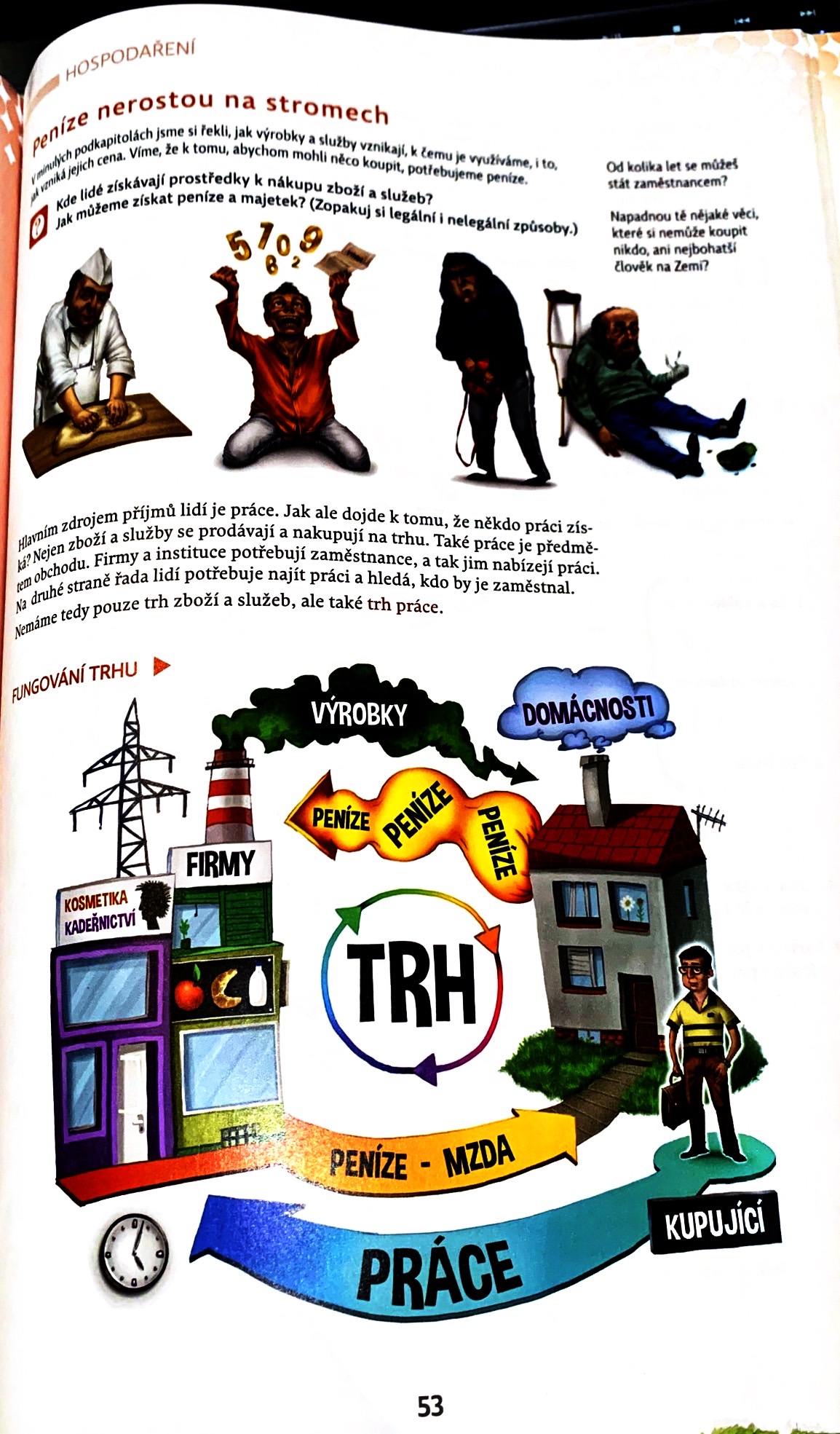 